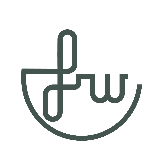 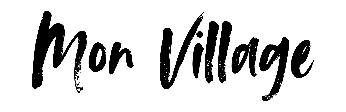 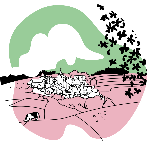 REGIONSRELIEFVEGETATIONVILLAGEBATIMENTSPhoto 1La FamennePhoto 2Le Pays de HervePhoto 3L’ArdennePhoto 4La HesbayePhoto 5La LorrainePhoto 6Le Condroz